放射治療測驗Radiotherapy2017年8月27日星期日1.	除題意不清楚或是圖片有問題，禁止詢問與試題有關的問題。2.	應答時禁止使用任何文件。3.	請在電腦答案卡上圈選作答RTQ1.What is the factor that changes the Tissue Maximum Ratio?Energy, SAD, DepthSAD, Depth, Field sizeEnergy, Depth, Field sizeEnergy, Dose rate, Field size.Q2. Choose the answer that does NOT considering the factor of IMRT Inverse planningDose WeightBeam arrangementsSegment or Control pointUpper and Lower constraintsQ3. Choose the correct answer that describes the FFF technique.(A) Generate higher electron beam(B) Hard to describe accurate dose distribution(C) Non flattering dose distribution(D) Takes longer time than conventional RT Q4. Which point occur hot spot with parallel opposed fields?(A) A-point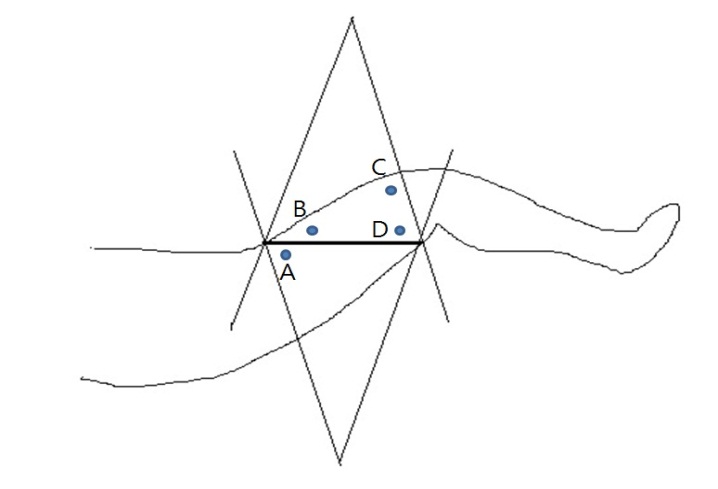 (B) B-point(C) C-point(D) D-pointQ5. Choose the answer that correctly describes SBRT.0~15 fractionLess fraction and higher total dose than 3D-CRTDelivery homogeneous dose to the PTV more than 3D-CRTOne fraction dose is higher than Conventional radiation therapyQ6. Which is the true about the correlation between TMR and TAR?TMR=TAR*PSFTMR=TAR/PSFTMR=TAR*SARTMR=TAR/SMRQ7. Choose the answer that does NOT correctly describe the equipment for establish 3D-RT plan(A) EPID(B) Sim-port film(C) TLD dosimetry(D) MV - fan beam CTQ8. What is the true when SSD 80cm is increased to be SSD 100cm.Surface dose is increasedAbsorbed dose is increased at Dmax pointScattering dose is increased at Dmax pointPercentage depth dose is increased at the same depthQ9. Choose the answer that does NOT correctly describe the dosimeter.Mosfet is suitable for measuring absolute dose of photon beamTLD is independent of EnergyFilm is moderated for relative dose measurement in electron beam.Diode is appropriate to monitoring patient dose in real timeQ10.Choose the answer that does NOT correctly describe the way to minimize inter-treatment variation in IGRT.Rectal balloonCT Scan (Cone-Beam CT)KV X-rayTumor TrackingQ11.Which is true about Cyber-Knife?(A) Stereotactic Radiosurgery is possible by using ‘Private flame‘.
(B) CBCT image can be acquired by the OBI System before treatment.
(C) It can irradiate in various directions through a way of Non-Isocentric treatment. (D)A large target such as a craniospinal irradiation can be treated rapidly more than other treatments.
Q12. Choose the answer that correct electron field size for treatment 5cm width in reference depth.5cmLess than 5cmMore than 5cmAll of the aboveQ13. Choose the correct answer that describes a QA of the ICRCorrected source is monthly QATolerance error range of source calibration is under 5%Tolerance error of source position is 3mmNot including both cable and applicator in case of check radiation contaminationQ14. What is the most effective factor for radiation exposure in IMRT?Dose rateHead ScatterLeaf transmissionLeaf round edge transmissionQ15. Which is correct about a plan of proton treatment?It doesn’t matter the patient position due to using Bragg peak.Proton therapy takes the same concept of PTV as the ICRU-62. Both selection beam direction and patient position are extremely important because of the dependence on the density change of the tissue on the beam path. The RBE in Proton is 2.5 times higher than X-ray, so it can expect to gain big biological effect. 
Q16. Choose the normal tissue Alpha/beta ratio.23510Q17. Choose correct description for correlation between OER, LET and RBE.OER and LET is increased proportionallyRBE is going up when high LET radiation is exposedLow dose is expected to gain huge hazard effect if RBE is lowIn case of low LET radiation, it could destroy tumor cell through minimum doseQ18. Available leakage dose of head and MLC are (A), (B).Head: 1%, MLC: 1%Head: 1%, MLC: 2%Head: 1%, MLC: 5%Head: 3%, MLC: 5%Q19. Choose the answer that is directly connected with CT numberDensityElectron densityLinear attenuation coefficientEffective atomic numberQ20. In case of that RAO field, wedge is not inserted, choose the dose distribution of A, B, C point.A - Hot B - Same C - Cold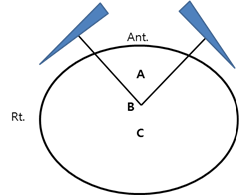 A - Hot B - Hot C - HotA - Cold B - Same C- Cold A - Cold B - Cold C - ColdQ21. When is the most resistant cell cycle in the radiation treatment? G0G1MLate SQ22. What composed SOBP (Spread Out Bragg Peak) in proton therapy?PbPMMACerrobendSweeping magnetQ23. What is not the feature of fractionated irradiation which is to reduce the complication and reaction to the normal tissue and increase death to the malignant tumor cell?RepopulationRedistributionReoxygenationReconstructionQ24. What does Bolus have equal material character of water?The number of electron per an atomic mass unitThe number of electron per an atomic volume unitQuantumnumber per an atomic mass unitQuantumnumber per an atomic volume unitQ25. Choose the answer that TMR excepted SMR with 10*10 field sizeScatter doseTARTPRPrimary doseQ26. Q26. Choose the correctly process (Increase volume) in ICRU.GTV - CTV - PTV - ITV - TV - IVGTV - CTV - TV - PTV - ITV - IVCTV - PTV - GTV - ITV - IV - TVGTV - CTV - ITV - PTV - TV - IVQ27. Choose the correct answer that considerable factor for radiation shielding barrier.(a) Scattered radiation   (b) Neutron radiation(c) Leakage radiation    (d) Primary radiationa,ba,ca,b,ca,b,c,dQ28. Choose the correct answer that is an acceptable error range in CT Number.For water, 0 ± 2 HUFor water, 0 ± 3 HUFor water, 0 ± 5 HUFor water, 0 ± 10 HUQ29. 6MV, SSD: 100cm, Field size 10*10cm3, depth 10cm, PDD is 67%. Using Dmax = 1.5cm with the Mayneord F Factor. Which is the value of PDD in the same field size of 120cm?65.3%66.1%67.9%68.7%Q30. What is the average energy at the surface if the depth giving the 50% dose of the electron beam is 3.8 CM?6 MeV9 MeV12 MeV15 MeVQ31. Which is the following not true regarding evaluation electron beam energy?D max is higher with higher energyCorrelate with practical rangeCorrelate with D80Correlate with D50Q32. Choose the uncorrected index of evaluating 3D-Conformal radiation therapy.Isodose curveBeam's eye viewDose-volume histogramIsodose surfaceQ33. Choose the answer that does NOT correctly describe the digital imaging and communications in clinical field?RT PlanRT AlgorithmRT Structure setRT Treatment RecordQ34. Revision that field size is 10*10cm, SAD=101.5cm, 1MU, 1cGy. Using SAD technique, parallel opposite field in thorax, what is the value of MU each field that is to be 90cGy?(Output factor = 0.99, TMR = 0.626, Tray factor = 0.97, Wedge factor = 0.65, BSF = 1.01131133135141Q35. What is the rate of loss of energy electron beam in the water?O.5 MeV/cm1.0 Mev/cm2.0 MeV/cm3.0 Mev/cmQ36. Which algorism is probable calculation of matter interaction in planning system?Monte CarloIMRT OptimizerClarkson ScatterCollapsed Cone ConvolutionQ37. Choose the index which is not used to radiation shieldingUse factorBeam energyOccupancy factorScatter-air ratioQ38. Choose the answer that correctly describes Dose Volume Histogram.Optimization of Radiation TreatmentEvaluation dose distributionDemonstrate dose of normal tissuePresentation tumor dose from a round shape graphQ39. Choose all the physical properties in case of choose the source of ICR.Specific Activity   B. Half-life    C. Energy   D. Atomic numberA, BA, CA, B, C	A, B, C, DQ40. Which is NOT Daily QA checklist?X-ray output constancyLocalizing lasersDoor interlockField Light / radiation field coincidenceQ41. Choose the factor which is not influence on biological effect.QF(quality factor)   RBELETKERMAQ42. Which is NOT Monthly QA checklist?Optical distance indicatorX-ray output constancyElectron output constancyCross-hair centeringQ43.Which is NOT Annually QA checklist?X-ray output calibration constancyGantry rotation isocenterFlatnessSymmetryQ44. Choose the item which is for MLC location accuracy in LINAC QA.Winston-LutsPicket FenceAlignmentStar ShotQ45. What is the cause of following Energy spectrum at X-ray tube?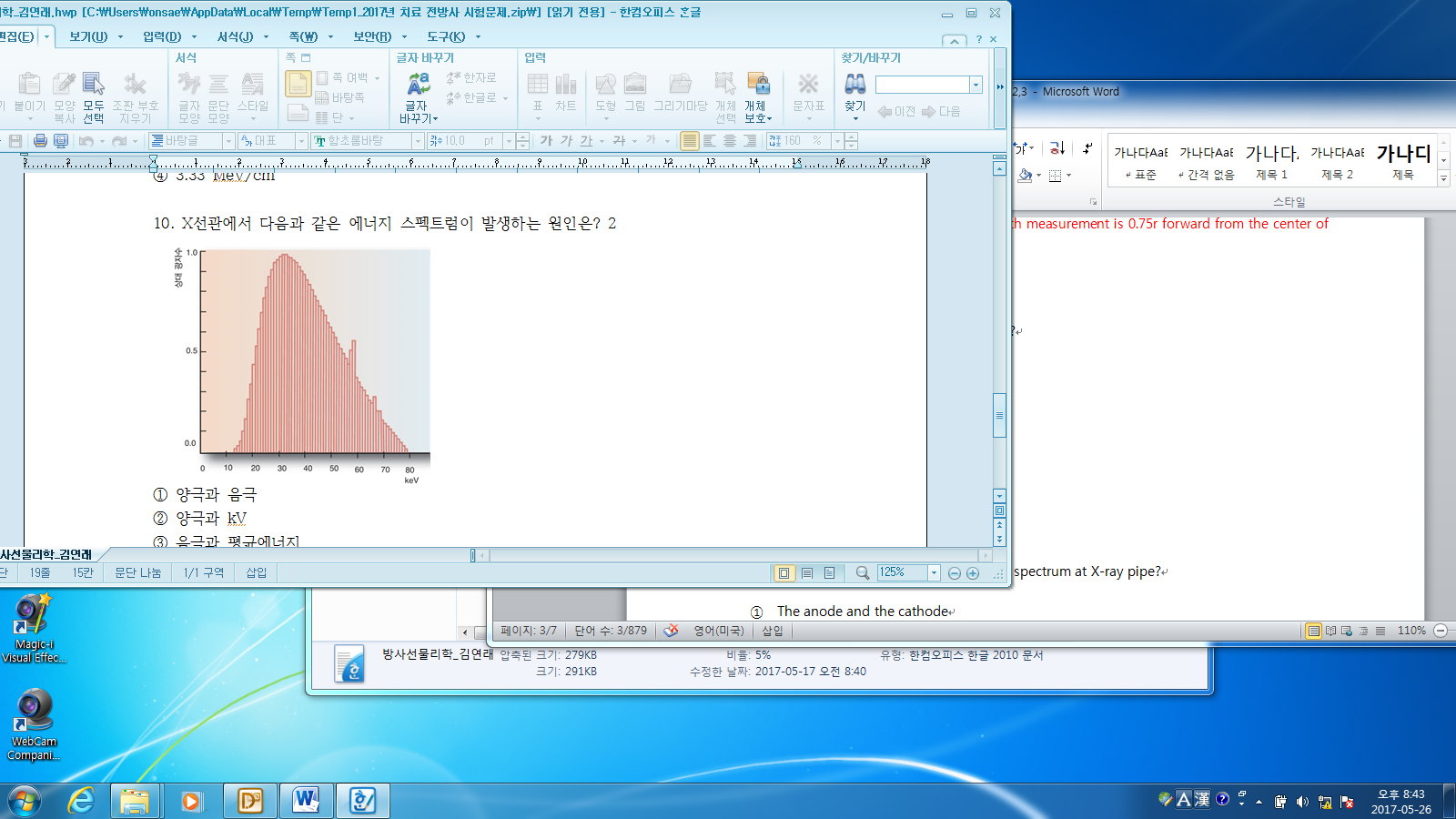 The anode and the cathodeThe anode and kVThe cathode and average energyThe cathode and kVQ46. What is 'Wedge angle' in photon radiation therapy?The angle between the isodose curve at 10 cm depth and the central axis of exposure beam.The angle of the metal wedge itself.The angle which the isodose curve at 10 cm depth is turned by the wedgeHalf the hinge angle.Q47. According to ICRU, HDR brachytherapy delivers the dose at (    ) or more.2 cGy/min 10 cGy/min 20 cGy/min 40 cGy/min Q48. Choose the answer that does NOT correctly describe the polarity effect.Increased by electron energy It depends on the draft of Ion chamberIn case of electron beam, it occurs often more than photon beam.It occurred out of the ion cavityQ49. Choose the outbreak part of pancreas cancer.Midsection of the pancreasHead of the pancreasTail of the pancreasWhole pancreasQ50. What is the deviation range of the prescribed dose for target in ICRU?-3% ~ +5%	 5% ~ +7% -7% ~ +10% -10% ~ +10% Q51. What are the calibration depth and measure effective depth when measuring output dose of 10MV high energy photon according to TRS-398Calibration depth 10cm, Effective depth measurement is the center of ionization chamberCalibration depth Dmax, Effective depth measurement is the center of ionization chamberCalibration depth 5cm, Effective depth measurement is 0.75r forward from the center of ionization chamberCalibration depth 10cm, Effective depth measurement is 0.75r forward from the center of ionization chamberQ52. What is the reason of why TMR not using TAR?TMR doesn’t depend on DmaxTMR doesn’t depend on Field sizeIt is difficult to measure the High energy in the airTMR is useful for rotating irradiation than TARQ53. What does mainly effectiveness occurs on the high Energy photon treatment?Photoelectric effectCompton scatteringElectron pair productionPhotonuclear reactionQ54. Choose the answer that does NOT correctly describe Dynamic wedge.It can take 10 degrees angle wedgeEdgeless than static wedge in penumbra areaIt formed by MLCLimitation with Field Size Q55. Choose the answer that does NOT best correctly treatment method for below CTV.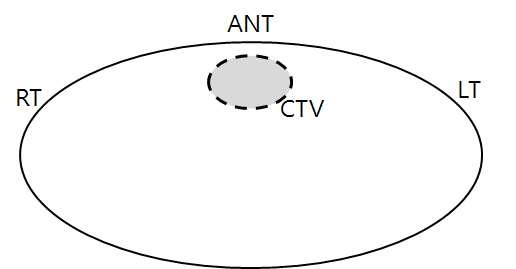 Anterior 180° arc at the center of the CTVTwo anterior oblique wedged fieldsAnterior open field and wedged both lateral fields Anterior split into two 90° arcs with wedgesQ56. Choose the answer that correctly describes whole body hyperthermia.Effective temperature range is at 43~45 degrees.Easier to get successful effect than local hyperthermiaPossible to apply the case of moderate severity in lung and heart Possible to apply the case such as hematogeneous metastasis, lymph node metastasis, cytotoxic chemotherapy.Q57. In electron beam treatment, the main factor cause x-ray contamination is (    ).Patient BodyElectron ConeScattering foilCollimator jawQ58. Choose the answer that correctly describes radiation treatment.In case of CCRT, after 1 hour radiation treatment injection 5FUBID( delay 8 hours), TID(delay 4 hours) Sensitizer agent is able to influence for treatment period or total doseOER is no matter with Oxygen pressure. Q59. What is the true about the maximum dose point on the high energy photon treatment?Secondary electron is to be the electronic equilibrium point.Maximum dose point differs from maximum point of absorbed dose.The position of maximum dose point depends on the field size.High energy photon can randomly adjust the maximum dose pointQ60. What is the Maximum range when 6MeV penetrates 1cm tissue and lung tissue?3cm5cm7cm9cmQ61. Choose the index which is ineffective for VMAT.Dose rateMLC speedRTP softwareCouch rotationQ62. What is 10MeV loss ratio in the water?0.51 Mev/cm1.0 Mev/cm2.0 Mev/cm3.33 Mev/cmQ63. What is the approximate dose at the geometric field boundary at the same depth when compared to the central axial dose?100 ± 3 %95%80%50%Q64. What is the CT value of a tissue with a 25% attenuation coefficient for water?025250-250Q65. Choose the answer that correctly describes the Collimator scatter factor (Sc)?A) No concern with SSDB) The value of Sc is decreasing if inserting protective barrier. C) No concern with field size.D) Inverse proportion with reference field sizeQ66. Choose the couch angle to not occur overriding field of a CSI(WB FS= 20*20cm3, SAD=100cm, Post Spinal cord field size= 8×40 ㎠)3.8°5.7°8.5°11.3°Q67. Which one is a good technique for treat the prominent tumor and irradiate chest wall with small volume dose?Arc rotation techniqueTangential techniqueMantle techniqueField-in-Field techniqueQ68. Choose the answer that does NOT correctly describe the merits of tomotherapyImprovement of Setup accuracy with Cone-Beam CTApplied to complicated target volumeApplied to large target volumeApplied to total lymphatic irradiationQ69. Which is NOT correctly factor for shielding plan of treatment room?Beam energyUse factorInverse square lawScatter – Air Ratio (SAR)Q70. Which of the following statements about interstitial brachytherapy using Paterson Parker’s methods?The source dose should show a uniform distribution within the inserted area.A uniform dose distribution of around 10% should be seen in the treatment area within the insertion surfaceA uniform dose distribution of around 10% should be seen at a distance of 0.5 CM parallel to the insertion part.The center of the source should be the high-dose region and the peripheral of the source should be the low-dose region.Q71. Choose the answer that does correctly target type of high energy linear accelerator.Reflection TypeTransmission TypeRefraction TypeRotation TypeQ72. Choose the answer that does NOT correctly description about Monte Carlo program.Take short time to calculateAdvantage between different density tissuesAccuracy of dose distributionAccuracy of dose calculationQ73. Which frequency of the following operates the linear accelerator?2856 MHz3856 MHz4856 Mhz5856 MHzQ74. Choose the KERMA line that coincide dose distribution curve.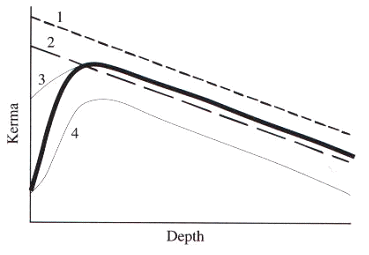 1234Q75. Choose the correct bladder point and rectal point in ICRU 38.1, 3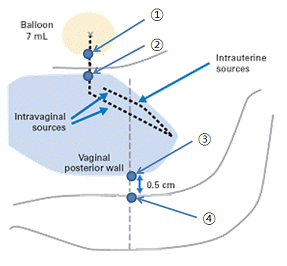 1, 42, 32, 4Q76. In prostate cancer, which the treatment type has the largest irradiation volume?AP & PAFour oblique techniqueBOX technique360 arc rotation Q77. Choose the correct answer that is an acceptable error range in CT Number.For water, 0 ± 2 HUFor water, 0 ± 3 HUFor water, 0 ± 5 HUFor water, 0 ± 10 HUQ78. What is the most important chemical factor about the radio reaction?OxygenSH-cycleCell cycleFractionated irradiationQ79. Choose the device for Calibration of linear accelerator.Ion-chamber  2) TLD  3) Diode  4) Film11, 21, 2, 31, 2, 3, 4Q80. What is the treatment method expected rapid treatment reaction despite of decreasing total irradiation dose and treatment period in fractionated irradiation?Conventional FractionationHyperfeactionationHypefractionationAccelerated FractionationQ81. Choose the answer that does NOT correct conception of increasing build-up in photon.It occurred by secondary electron when photon beam collisionD-max point is getting deeper by High photon energyElectron is occurred by collimation, it makes D-max point to getting deeperAppearing skin sparing effectQ82. Which of the following is correct about the treatment planning of the Fixed-field IMRT?The quality of a treatment plan is getting improved as increasing the number of iteration. The quality of a treatment plan is getting improved as increasing the number of structure for optimization.The calculation time for a treatment plan always take long time as the number of structures are getting increased for optimization.The result of Fixed-field IMRT is always better than VMAT.Q83. Which of following a word is meaning 5% major complication within 5 years in Radiation Therapy?TD 50/5TCD90TD 5/5TCD 95Q84. Choose the answer that does NOT associated with below QA & QC figure in ICR.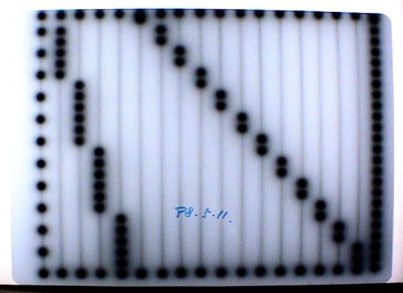 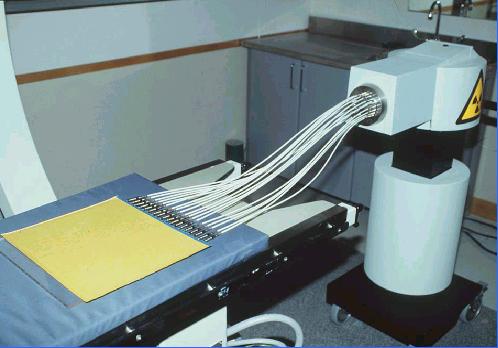 Source Dwell Position CheckPDD & TMRSymmetry, FlatnessCollimator cross hair lineQ85. Which of the following statements best describes FIF (Field In Field) Technique?Dose homogeneity is improved without the use of Wedge.Fluence optimization is conducted with the way of inverse plan.Hot spot around a chest wall can occur due to the increase of MU. It improves dose Conformity.
Q86. Choose the right statement about biological effect of proton.It is regarless of depthIt is less than 60COgammarayIt is related to LETIt is almost same as clinical energy area of electronQ87. Choose the majority of Head and neck cancer.AdenocarcinomaTransitional cell carcinomaSquamous cell carcinomaLymphomaQ88. Which one is used in high electrical field inside of waveguide of Linac to suppress arcing?Hi-energy power pulsesAirSF6Steering coilQ89. Choose the Biologic index in Plan Evaluation Indices.Effective VolumeEquivalent Uniform Dose(EUD)Dose Volume Histograms(DVH)Normal-tissue complication probability(NTCP)Q90. ODI (Optical Distance Indicator) of LINAC indicates 100 cm while actually it is 98 cm and the treatment was processed. In this case, what is actual dose?4% over dose4% dose in short2% over dose2% dose in short項  目填寫內容：姓名您的中文與英文姓名試題名稱RT Test項目不用填寫科目不用填寫受試者識別代碼您的准考證號碼 17XXX將您選定之數字的圓圈塗滿。科目代碼不用填寫地點代碼不用填寫作答方式本測驗共有90題問題。請使用1到90作答欄位。請將測驗卷Q1的答案於Answer Choices1填入答案卷。Q2 = Answer Choices2，Q3 = Answer Choices3…….Q90 = Answer Choices 90。